Gezondheid bij dierenControle & ziekInleiding:Als je een dier gezond wilt houden, moet je met veel punten rekening houden.Door goed te kijken naar een dier kun je vaak al veel zeggen over de gezondheid van een dier. Je let dan op de zichtbare gezondheidskenmerken.Welzijn & gezondheid dierenAls dierenverzorger ben jij verantwoordelijk voor het welzijn en de gezondheid van je dier. Welzijn en gezondheid hebben met veel dingen te maken, zoals huisvesting, voeding, verzorging, beweging en omgang.Doe-opdracht 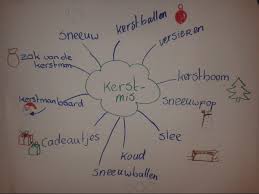 Bekijk nu het volgende filmpje GezondheidscontroleBij dieren pas je dagelijks een gezondheidscontrole toe. Je controleert een dier in ieder geval altijd tijdens het voeren. Ook bij de andere werkzaamheden die je bij dieren doet, let je op afwijkende en opvallende zaken.OpdrachtIn tweetallen gaan jullie bij twee dieren de gezondheid controleren.  Kruis hieronder aan wat je ziet bij het dier. Je kunt meerdere hokjes aankruisen. En nu:Wat is de ademhaling van jouw dier……………………………per minuutWat is de pols van jouw dier……………………………………..per minuut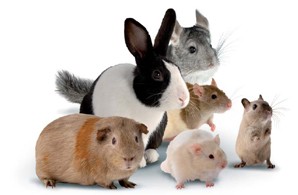 NormaalwaardenOm te weten wat ziek is, moet je weten wat normaal is. In onderstaand tabel zie je de normaalwaarden van een aantal dieren.GezondheidsinformatieEen gezond dier neemt met interesse waar wat er om hem heen gebeurt.  Een gezond dier maakt verder een tevreden indruk, heeft een glanzende vacht en een zachte uitdrukking in zijn ogen. Het dier eet graag en mest vaak.AdemhalingDe ademhalingsfrequentie is het aantal keren dat een dier in- en uitademt. Dit verschilt nogal per diersoort. In het algemeen geldt: hoe kleiner het dier, hoe sneller de ademhaling. Bij grote dieren (koe, paard) ga je schuin achter het dier staan en kijk je naar de beweging van de ribwand/buik. Bij kleinere dieren is het moeilijker om de ademhalingsfrequentie vast te stellen. PolsDe polsslag is eigenlijk de hartslag. De polsslag geeft een goede indruk hoe het hart functioneert. De normale waarde van de pols verschilt nogal per diersoort. Binnen een diersoort kunnen de waarden ook verschillen. Daarnaast hebben de leeftijd en de grootte van het dier invloed op de polsslag. Bij de meeste dieren kun je goed de pols opnemen. Bij een paard neem je de pols op aan de slagader aan de binnenzijde van de onderkaak. Bij een hond neem je de pols op aan de slagader die aan de binnenzijde van het dijbeen loopt. Het opnemen moet je heel rustig doen. Een opgewonden dier heeft namelijk gauw een hogere pols. Bij kleine dieren als muizen, ratten of cavia’s is de hartslag lastig te meten. TemperatuurDe temperatuur kan een goede aanwijzing geven over de gezondheidstoestand van het dier. Bij het opnemen van de temperatuur houd je rekening met:– de leeftijd van het dier (jongere dieren hebben een hogere temperatuur);– hoeveelheid beweging (veel bewegen geeft een hogere temperatuur);– dag- en nachtritme (’s morgens is de temperatuur lager dan ’s avonds).Hogere temperaturen dan normaal geven aan dat een dier ziek is (koorts heeft). Lage temperaturen zie je bij dieren in shock of als een dier gaat sterven.Temperaturen gebeurt tegenwoordig met digitale thermometers. Het inbrengen kun je vergemakkelijken door wat vaseline of glijmiddel op de thermometer te doen.Haal de thermometer er pas uit als hij piept.OpdrachtBeschrijf je dier in volledige zinnen met de woorden uit jouw gezondheidscontrole en vergelijk ook met de normaalwaarde van de tabel.Dier 1 is gezond/ongezond omdat: ……………………………………………………………………………………………………………………………………………………………………………………………………………………………………………………………………………………………………………………………………………………………………………………………………………………………………………………………………………………………………………………………………………………………………………………………………………………………………………………………………………………………………………………………………………………………………………………………………………………Dier 2 is gezond/ongezond omdat: …………………………………………………………………………………………………………………………………………………………………………………………………………………………………………………………………………………………………………………………………………………………………………………………………………………………………………………………………………………………………………………………………………………………………………………………………………………………………………………………………………………………………………………………………………………………………………………………………………………………………………………………………………………………………………………………………………………………………………………………………………………………Naam:Het houden van dieren3.1 GezondheidKlas:Het houden van dieren3.1 GezondheidDatum:Het houden van dieren3.1 GezondheidDeze opdracht voer je in een tweetal of viertal uit.Je krijgt van de docent een groot vel papier waarop je in het midden van het vel schrijft: gezondheid dier. Maak dan met zijn allen verder de ‘mindmap’. Bedenk in je groepje zoveel mogelijk woorden die met gezondheid van dieren te maken hebben. Bespreek in de groep wat er aan één woord nog meer achter geschreven kan worden.Schrijf het op een groot gekleurd velAls je klaar bent, vergelijk je het met de andere groepjes uit jouw klasGezondheidskenmerkDier 1Dier 2VachtGlanzendGladDofOvereind staandVachtSchoonVuilVachtAaneengeslotenRuw KaalKlittenVachtWel parasietenGeen parasietenOmgeving anusSchoonVuilMond en neusGeen/wel uitvloeiingKwijlenSlijmKorstenOgenOpenLevendigDofSufGezwollenWaterigOrenSchoonKortstenTandenWel/geen afwijkingenHoeven/nagels/ klauwenScheurenLangPijnlijkGroevenRandenAfbrokkelenBewegingSoepelStijfKreupelGezwollenGedragActiefOntspannenSchrikachtigSloomSufEetlustGoede/slechte eetlustConditieMagerVetGoedNormaalwaardenNormaalwaardenNormaalwaardenNormaalwaardenDiersoortGewicht volwassen dierLichaams-temperatuur˚CAdemhaling per minuuthartslagMuisRatHamsterCavia20 - 35 gr.250 - 550 gr.150 - 185 gr.700 - 1000 gr.36 – 3837,5 - 38,535,5 – 3737,8 - 39,5 16385 - 1137482 - 90300 – 800300 – 500380 – 412230 - 280KonijnKatHond1 - 7.5 kg.2,5 - 4 kg.Tot 80 kg.38,5 - 39,538 - 3937,5 - 3953(38 - 60)30(25 -35)13 - 22(11 - 37)200 – 250110 – 24070 - 120PaardSchaapGeit500 - 700 kg.80 - 100 kg.45 - 80 kg. 37,5 - 3838, 5 - 4038,5 - 40,59 - 159 - 189 - 2030 - 12055 - 11570 - 120VarkenRund140 - 350 kg. 500 - 600 kg. (V)750 - 900 kg. (M)38 - 4037, 5 - 39,58 - 1230 - 5063 - 9240 - 100Gerbil(V) 75 gr.(M) 85 gr.38,5Chinchilla500 - 700 gr.36 - 38